《销售管理者的自我管理与团队激励》上课时间：2017年7月22-23日                       课程费用：3200元/人课程对象：营销总经理/副总、市场总监、大区经理、营销经理/总监等中高层管理者主讲老师：陈老师集实业投资、管理研究、教学落地于一体的三栖实践者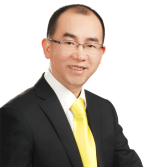 企业销售系统辅导顾问师《营销CPU核动力系统》创建人清华大学、上海交大、浙江大学、华中科技、华东理工等总裁班特聘讲师2010年度中国营销杰出著作奖《铁军式营销》作者课程大纲一、角色认知1、销售管理者角色定位角色测评作为下级角色——角色错位分析作为同级角色——角色错位分析作为上级角色——角色错位分析如何定位自己2、角色转换——管理能力与业务能力从个人业绩到团队业绩规划市场规划人员如何指导？如何用不同类型员工？如何激励员工二、自我蜕变自我管理之控制自我管理之自省自我管理之经营请问自己6个问题？三、激励概述1、激励的原理激励的原理销售团队管理者掌握激励的核心点2、激励的认识提高工作积极性目标管理的核心8要素有助于团队凝聚力创造奇迹激励四要素员工需求的层次销售员工作热情的曲线分析四、激励模型及需求激励层次1、激励常用的方法薪酬与福利激励期权激励工作环境的激励关爱信任的激励榜样期望的激励2、激励分类10大保健激励因素9大维持激励因素现场pk：团队有效激励办法五、激励实施的注意事项自我激励的途径不同年龄段员工的激励关键点认别员工的性格区别对待